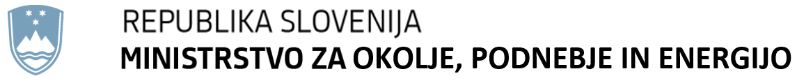                               Langusova ulica 4, 1000 Ljubljana	                                                                                                  T: 01 478 82 00                                                                                                         E: gp.mope@gov.si                                                                                                       www.mope.gov.siOBRAZEC 5	PODPISNA LISTINA O SODELOVANJU NA EVROPSKEM TEDNU MOBILNOSTI 2024Občina priloži podpisno listino o sodelovanju. V kolikor je bila podpisna listina že oddana nacionalni koordinatorki za Evropski teden mobilnosti, se priloži kopijo k vlogi za sofinanciranje.Listina je na drugi strani tega dokumenta, verzijo v pdf obliki jo najdete na: https://www.tedenmobilnosti.si/za-koordinatorjeTrajnostno povezani.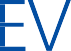 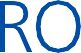 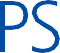 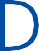 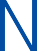 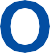 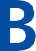 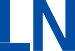 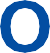 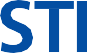 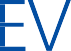 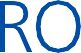 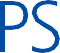 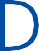 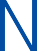 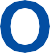 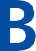 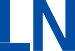 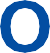 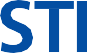 — 22. septemberSpodaj podpisani/a izjavljam, da se bomo pridružili Evropskemu tednu mobilnosti z začetkom v ponedeljek, 16. septembra in zaključkom v nedeljo, 22. septembra 2024 z izvedbo naslednjih aktivnosti (obkrožite vašo izbiro):Organizacija tedna aktivnosti ob upoštevanju teme za leto 2024.Izvedba vsaj enega trajnega ukrepa, ki prispeva k spremembam potovalnih navad (z osebnega avtomobila na trajnostno mobilnost).Kjer je možno, mora biti vsaj en od teh ukrepov trajna transformacija cestnega prostora za pešce, kolesarje ali javni potniški promet (npr. zaprtje ceste, širši pločniki, uvedba novih avtobusnih linij, nova shema za umirjanje prometa, znižanje hitrosti v cestnem prometu).Organizacija dneva brez avtomobila, kar pomeni ureditev enega ali več območij, ki so rezervirana izključno za pešce, kolesarje in javni transport za vsaj en dan (to je od ene ure pred do ene ure po običajnem delavniku).Dan brez avtomobila se tradicionalno izvaja 22. septembra, na zadnji dan ETM.Župan/ja občine(ime občine)(ime in priimek županje/župana)(lastnoročni podpis in žig občine)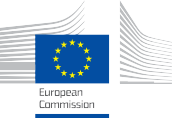 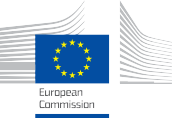 REPUBLIKA SLOVENIJAMINISTRSTVO ZA OKOLJE, PODNEBJE IN ENERGIJO